Základní škola Velvary, okres Kladno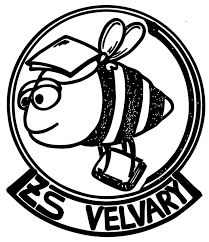 Školní 269273 24  Velvarye-mail: zsvelvary@zsvelvary.czweb.: www.zsvelvary.cztel.: 315 761 060; mob.: 739 040 121, 736 438 783______________________________________________________________________________
Žádost o testování vlastními antigenními testyJá,……………………………..…………….., zákonný zástupce žáka/žákyně…………………………..……….., žádám, aby můj syn/má dcera mohl(a) být testován(a) námi zvoleným antigenním testem.Název testu:………………………………………………………………………………….Výrobce testu:……………………………………………………………………………….Nezbytnou přílohou této žádosti je manuál k provedení mnou zvoleného antigenního testu, včetně jeho příbalového letáku (nebo jeho kopie).Zvolený test má schválenou výjimku pro antigenní testy, vydanou MZČR podle § 4 odst. 8 nařízení vlády č. 56/2015 Sb. za účelem uvedení na trh pro použití laickou osobou v rámci celoplošného testování.Dále na svou čest prohlašuji, že při manipulaci a skladování zvoleného antigenního testu jsem dbal(a) pokynů výrobce. V případě nutnosti opakovaného testování povoluji / nepovoluji* testování antigenním testem, poskytnutým školou. V případě opakované chybovosti vlastních antigenních testů zajistím okamžité vyzvednutí žáka ze školy. (*nehodící se škrtněte)Ve Velvarech, dne:………………………………………		……………………………………………………………								Podpis zákonného zástupce_______________________________________________________________________________Další informace vyplní škola:Číslo jednací žádosti: …………………………… 	 Žádost byla přijata dne:…………………………………………..Ředitel školy použití výše popsaného antigenního testu pro jmenovaného žáka ZŠ VelvarySCHVALUJE s platností od …………………………………………………….ZAMÍTÁ z důvodu …………………………………………………………………Ve Velvarech, dne ………………………………				………………………………………………..									Mgr. Petr Došek, ředitel